Pépinière académique de mathématiquesAnnée 2021-2022                                                      Stage « filé »Classe de première                                              Fiche numéro 1Parution mercredi 6 octobre       Retour attendu pour le vendredi 22 octobreExercice 1 Palindromes multiples de 55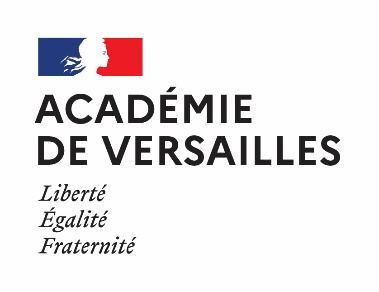 On dit qu’un nombre entier  est un multiple d’un entier  s’il existe un entier tel que On peut dire aussi que l’entier divise , mais attention à ne pas écrire de quotient, on sortirait de l’arithmétique.On s’intéresse aux nombres entiers  qui s’écrivent avec 6 chiffres dans le système décimal, et qui sont des palindromes, terme signifiant que leur écriture est symétrique, comme  ou . Parmi ces nombres, combien y en a-t-il qui sont multiples de 55 ?Exercice 2 Exercice pas commodeCet exercice propose quelques utilisations du Principe des tiroirs (ou Principe de Dirichlet, d’après Johann Peter Gustav Lejeune Dirichlet, mathématicien allemand, on trouve aussi l’expression anglaise pigeonhole principle). Lorsqu’on range  objets dans un meuble ayant moins de  tiroirs, l’un des tiroirs contient au moins deux objets.Ce principe est un outil puissant dans des raisonnements en mathématiques.Justifier les affirmations suivantes :Sachant qu’un individu n’a jamais plus de 350 000 cheveux sur la tête, au moins deux personnes habitant Paris ont le même nombre de cheveux.Soit ,  et  trois nombres entiers. Montrer que le produit  est un nombre pair.Si on considère 12 nombres entiers distincts compris entre 1 et 99, on peut en trouver deux tels que leur différence (positive) soit un nombre jumeau (un nombre à deux chiffres identiques).Soit  un entier supérieur ou égal à 1, alors dans tout sous-ensemble  de  contenant  éléments, il existe deux entiers distincts  et  tels que  divise . (on pourra remarquer que tout élément de  peut s’écrire de manière unique    où  est un entier positif ou nul et  un entier impair).Exercice 3 À la recherche de contre-exemplesEn mathématiques, on énonce des définitions et on établit des théorèmes. Tout théorème énonce une vérité qui vaut pour tous les types d’objets concernés. Une affirmation mathématique qui a l’allure d’un théorème n’en est pas un si un des objets dont elle traite apporte la contradiction. On dit qu’on a affaire à un contre-exemple.1. Est-il vrai que tout quadrilatère du plan ayant trois côtés de même longueur est un losange ?2. Pierre de Fermat, mathématicien français, pensait que, pour tout entier , le nombre  est un nombre premier. La suite commence bien : , mais… 3. À la lumière de ce qu’on a vu au collège, on pourrait penser que les hauteurs d’un tétraèdre sont concourantes. En considérant un tétraèdre dont les quatre sommets sont des sommets d’un cube, montrer que c’est faux. Exercice 4. Relations métriques dans un triangle rectangleDans un problème faisant intervenir des relations métriques dans un triangle rectangle, on pense évidemment au théorème de Pythagore mais on peut aussi faire appel :aux triangles semblables ou aux triangles isométriques ;à des calculs d’airesà une transformation conservant les distances (symétrie, translation, rotation)Soit ABC un triangle rectangle en A. On note H le pied de la hauteur issue de A et O le milieu du segment [BC].Montrer que : et  ....Exercice 5. Inégalités, encadrements et valeur approchéeTrois principes de base : Pour comparer deux nombres on peut étudier le signe de leur différence. Pour comparer deux nombres positifs, on peut comparer leurs carrés. Pour étudier le signe d’une expression, on peut l’écrire sous forme de produit ou de quotient.Une définition :Soit  et  deux nombres réels et soit  un réel strictement positif. On dit que  est une valeur approchée de  à la précision  (ou « à  près) lorsque .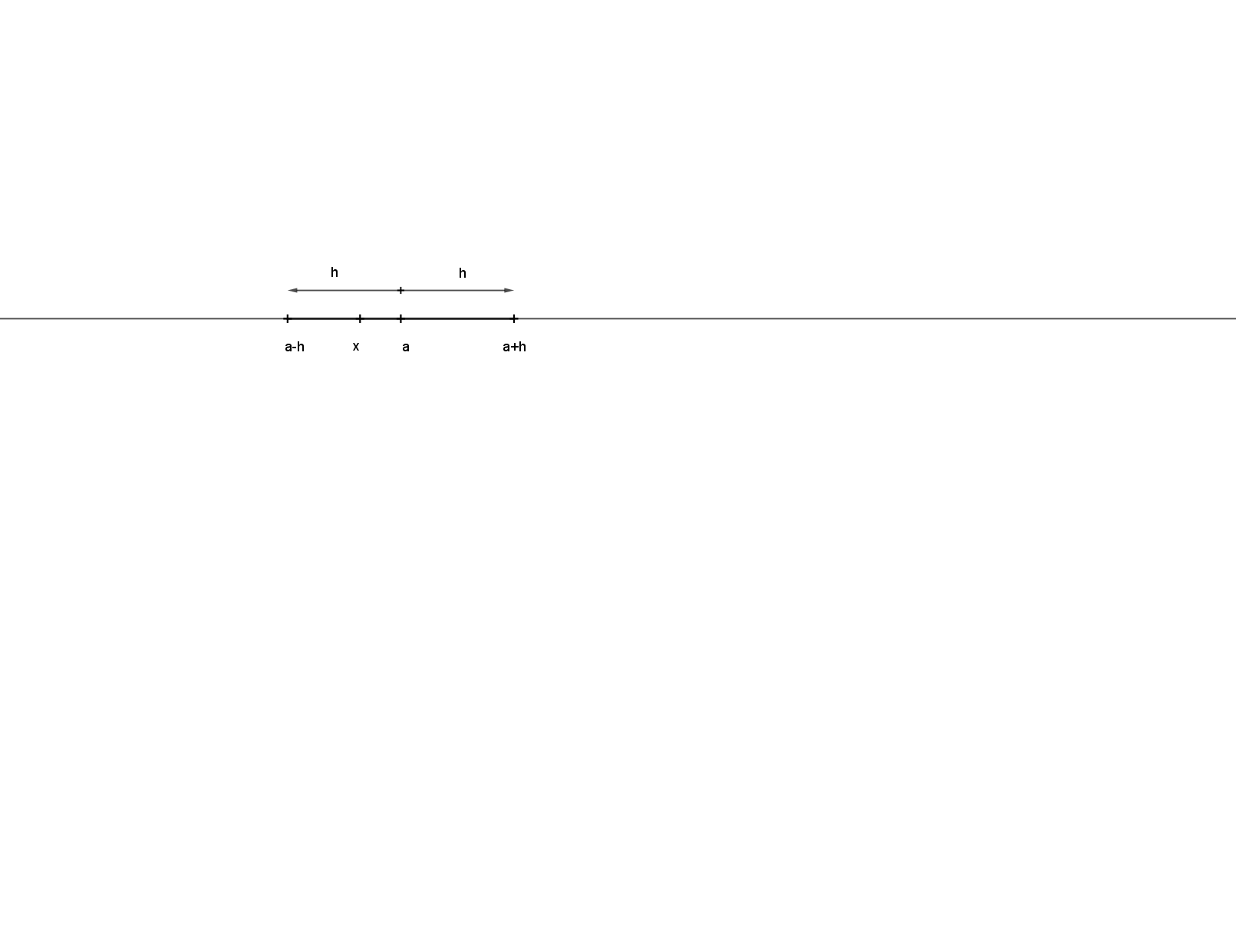 Cela signifie que la distance entre les réels  et  est inférieure ou égale à .Montrer que pour tout réel  strictement positif, .En déduire, sans utiliser de calculatrice, une valeur approchée de  à  près.Comparer de même sur  les fonctions ,  et En déduire, sans outil numérique, les 15 premières décimales de .Exercice 6. Comparaison de moyennesÉtude algébriqueSoit  et  deux nombres réels strictement positifs, on appelle respectivement moyenne arithmétique, moyenne géométrique et moyenne harmonique les trois réels suivant :,    et .Montrer que pour tous réels strictement positifs  et , .Étude géométriqueExercice 7. Fonctions polynômes et équationsEn cours, pour étudier la résolution d’une équation du second degré, on a « forcé » la factorisation de l’expression  :  en ajoutant et en retranchant les mêmes termes pour faire apparaitre une identité remarquable ou des expressions déjà connues. On peut reprendre le principe dans d’autres situations.On sait que pour tout réel , .On veut généraliser cette égalité, c’est-à-dire montrer que pour tout réel  et pour tout entier naturel ,  et que pour tous réels  et  et pour tout entier naturel , .En remarquant que , montrer que pour tout réel , 1)( .Factoriser de même  puis .En remarquant que , montrer que pour tous réels  et  ( et pour tout entier naturel , .3. Le nombre positif  est tel que .Calculer  ,  ,   et .Dans la figure ci-contre, si on note  et, montrer que :, C et .(on pourra utiliser les résultats obtenus dans l’exercice sur les relations métriques dans un triangle rectangle).Retrouver, grâce à la figure ci-contre, l’encadrement précédemment démontré algébriquement.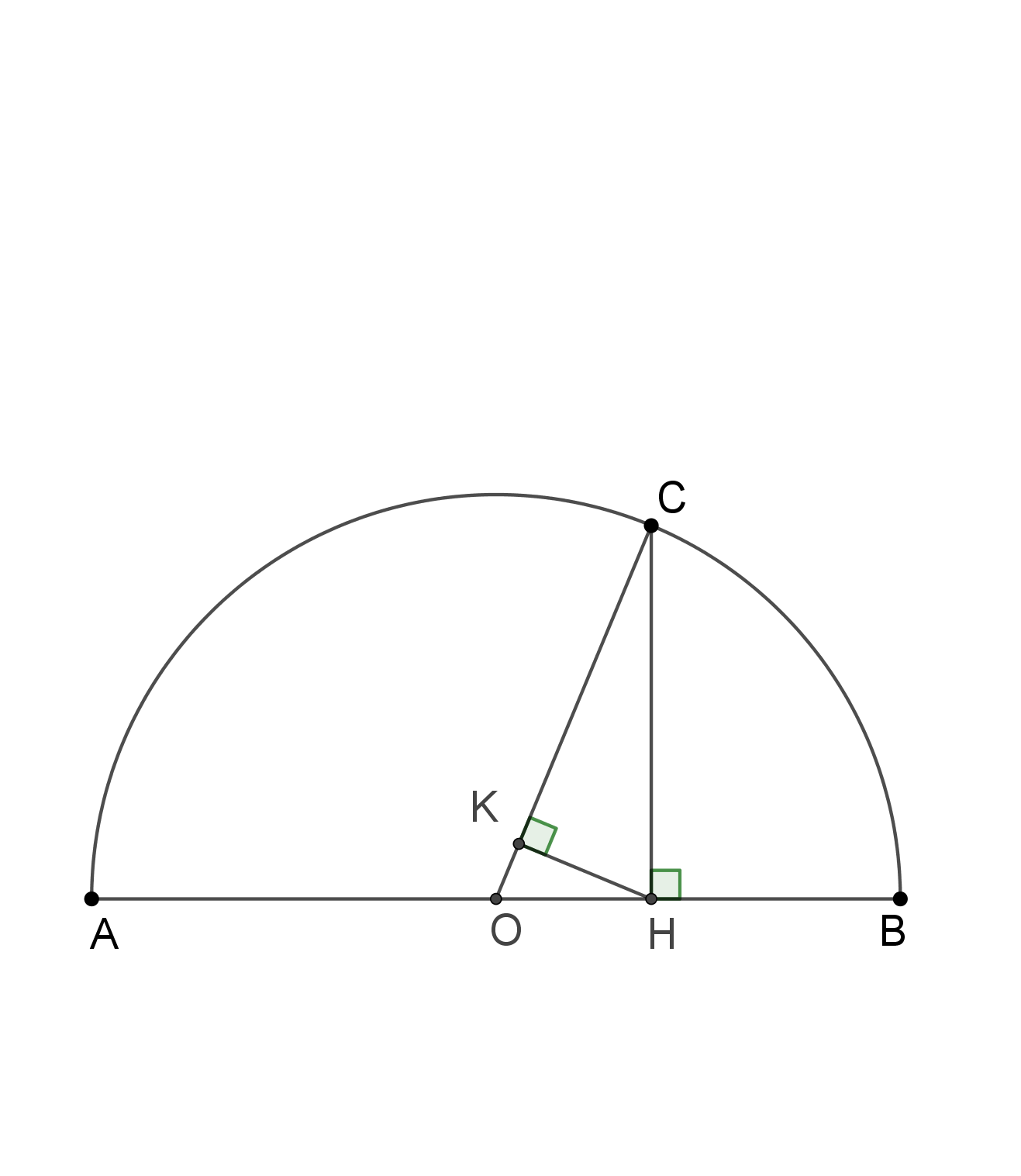 